Приложение  2к Правилам демонтажа рекламныхконструкций, незаконно установленныхна территории городского округа г. БорПРЕДПИСАНИЕ N 253О ДЕМОНТАЖЕ РЕКЛАМНОЙ КОНСТРУКЦИИГородской округ город БорНижегородской области                                                                             28.06.2021    Комитетом  архитектуры и градостроительства Администрации городского округа город Бор Нижегородской   области   выявлена   рекламная   конструкция, расположенная по адресу:  Нижегородская обл., г.Бор, автомобильная дорога Нижний Новгород- Шахунья-Киров, км. 20 + 100 (справа) (акт № 359 от 01.03.2021)  ______________________________________________________________тип:  двухсторонняя  щитовая  конструкция  форматом 3х6м.,владелец рекламной конструкции –  неизвестен__________________________(наименование юридического или физического лица –  _____________________________________________________________________ владельца рекламной конструкции либо собственника_____________________________________________________________________      или иного законного владельца недвижимого имущества, к_____________________________________________________________________ которому присоединена рекламная конструкция, адрес)_____________________________________________________________________которая  установлена  с  нарушением  части  9 статьи 19_____________________________________________________________________ Федерального закона от 13 марта 2006 года N 38-ФЗ "О рекламе".ПРЕДПИСЫВАЮ:    1. Осуществить демонтаж рекламной конструкции в течение 10 дней  со  дня вручения  предписания о  демонтаже  рекламной  конструкции.    2.  Информацию  о  выполнении  данного  предписания  (с  фотофиксацией) представить  в  течение  3  рабочих  дней  со  дня исполнения предписания в Комитет   архитектуры и градостроительства администрации городского округа г. Бор по адресу: г. Бор, ул. Ленина, д. 97. м.п.С предписанием ознакомлен (или вручено)_____________________________________________							          (Ф.И.О., должность, дата,)Приложение к  Предписанию № 253  от 28.06.2021 ФОТОФИКСАЦИЯ  ПО СОСТОЯНИЮ НА  01.03.2021Нижегородская область, г. Бор, автомобильная дорога Нижний Новгород-Шахунья - Киров, км. 20+100 ( справа)                        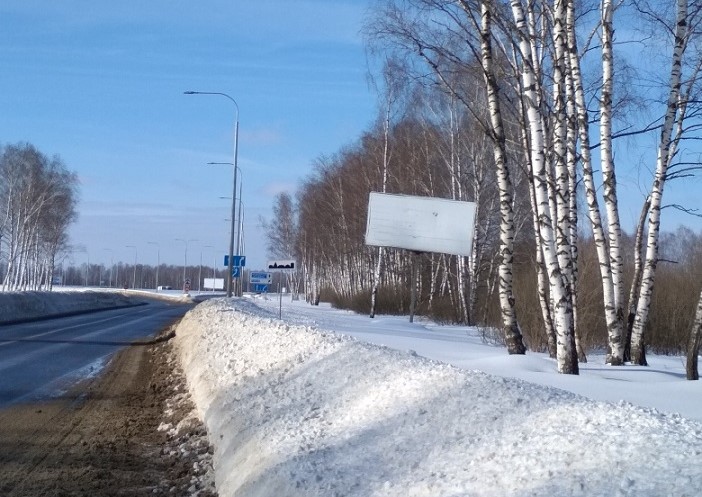  Зам. главы администрацииА.В.  ЯнкинПредседатель Комитета архитектурыи градостроительстваА.А. Королев